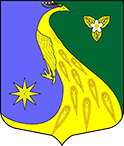 ЛЕНИНГРАДСКАЯ ОБЛАСТЬЛУЖСКИЙ МУНИЦИПАЛЬНЫЙ РАЙОНАДМИНИСТРАЦИЯ СКРЕБЛОВСКОГО СЕЛЬСКОГО ПОСЕЛЕНИЯПОСТАНОВЛЕНИЕ  от  14 июля 2023  года  			№  228 О внесении изменений в Порядок проведения антикоррупционной экспертизы постановлений администрации Скребловского сельского поселения и их проектов          В соответствии с Федеральными законами от 06.10.2003 № 131-ФЗ «Об общих принципах организации местного самоуправления в Российской Федерации», Федеральными законами от 25 декабря 2008 года № 273-ФЗ «О противодействии коррупции», от 17 июля 2009 года № 172-ФЗ «Об антикоррупционной экспертизе нормативных правовых актов и проектов нормативных правовых актов», на основании Протеста Лужского городского прокурора от 22.06.2023 г. № 7-147-23 на Постановление администрации от 08.04.2021 г. № 99, руководствуясь Уставом муниципального образования Скребловское сельское поселение Лужского муниципального района Ленинградской области администрация Скребловского сельского поселения Лужского муниципального района Ленинградской области постановляет: Внести изменения в Порядок проведения антикоррупционной экспертизы постановлений администрации Скребловского сельского поселения и их проектов, утверждённый постановлением администрации № 99 от 08.04.2021 г. «Об утверждении Порядка проведения антикоррупционной экспертизы постановлений администрации Скреблловского сельского поселения и их проектов» (далее – Порядок).Изложить пункт 2.6 Порядка в следующей редакции:«2.6. Если поступившее заключение по результатам независимой антикоррупционной экспертизы не соответствует форме, утверждённой Министерством юстиции Российской Федерации, федеральные органы исполнительной власти, нормативные правовые акты которых подлежат государственной регистрации, возвращают такое заключение не позднее 30 дней после регистрации с указанием причин».2.1. Изложить пункт 3.3 Порядка в следующей редакции:«3.3. Положения постановления, содержащие коррупциогенные факторы, а также положения, способствующие созданию условий для проявления коррупции, выявленные при проведении антикоррупционной экспертизы, подлежат устранению разработчиком такого постановления, а при его отсутствии,  - иным муниципальным служащим, назначенным главой администрации муниципального образования, в случае обнаружения в нормативных правовых актах (проектах нормативных правовых актов) антикоррупционных факторов, принятие мер по устранению которых не относятся к их компетенции, информировать об этом органы прокуратуры».В остальной части редакцию Порядка оставить без изменения.Обнародовать данное постановление на официальном сайте администрации Скребловского сельского поселения.Постановление вступает в законную силу после его официального опубликования (обнародования).Глава администрацииСкребловского сельского поселения						Е.А.Шустрова